Инструкция  по внесению изменений в ГП, в т.ч. проекты ВЦП/АВЦПОбщая схема корректировок ГП находится в папке ГРБС, бюджет 2015-2017, внесение изменений, корректировка ГП;Процесс по внесению изменений идентичен процессам планирования;Блоки Администратора ГП, Администратора ПП ГП, Соисполнителя ГП по составу параметров и процессов идентичный этапу планирования, с той лишь разницей, что добавился во всех схемах параметр «Дата». Рекомендуется в рамках одного изменения использовать одну дату: 1-е изменение – одна дата, 2-е изменение – другая дата и т.д.В случае, если в ГП появляются новые показатели, цели, задачи, ПП ГП, ВЦП и прочее, которых не было по состоянию на 01.01.2015 их необходимо добавлять в справочники.После выбора соответствующих параметров в интерактивных схемах в рамках каждого блока будет ссылка на создание расчетной таблицы «Создать новую РТ». Далее необходимо нажать «Выполнить», после чего РТ появится в списке в интерактивной схеме. Открыв РТ сформируются те же РТ, которые были ранее на этапе планирования. Данные в ней сформируются из первоначальной версии. В новом документе на новую дату вносятся корректировки, при необходимости добавляются новые элементы справочников. Необходимо обязательно актуализировать в новых версиях документов перечень ПП ГП, ОМ, ВЦП, АВЦП, т.к. появились новые ГРБС и в данный момент участвуют в текущих ГП.Значения показателей целей, задач, мероприятий вносятся итоговым значением (не дельта).Информация по ресурсному обеспечению вносится дельтами.Значения показателей и ресурсного обеспечения в новых версиях документов вносятся за 2015 г. Информация за 2013-2014 год будет храниться в первоначальной версии.Все корректировки за 2015 в ГП вносятся с учетом новых ГРБС.Версионность отчетных форм (паспорта ГП, паспорта ПП ГП и т.д.) задается с помощью параметра «Дата».Примеры внесения изменений в ГП:Внесение изменений в паспорт ГП: необходимо внести изменения в значения действующих целевых показателей ГП, добавить новый целевой показатель, добавить новую ПП ГП.Необходимо зайти в папку ГРБС, «Бюджет 2015-2017» в схему «5. Корректировка ГП». Далее зайти в блок  . 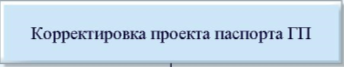 В открывшейся настроечной форме выбрать соответствующие параметры: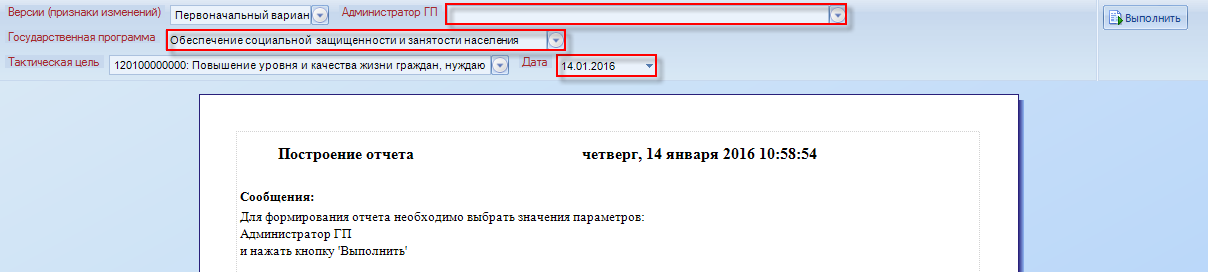 В параметре «Дата» выбирается дата соответствующего изменения (по умолчанию текущая дата). Далее нажать «Выполнить». Поле чего сформируется следующая схема: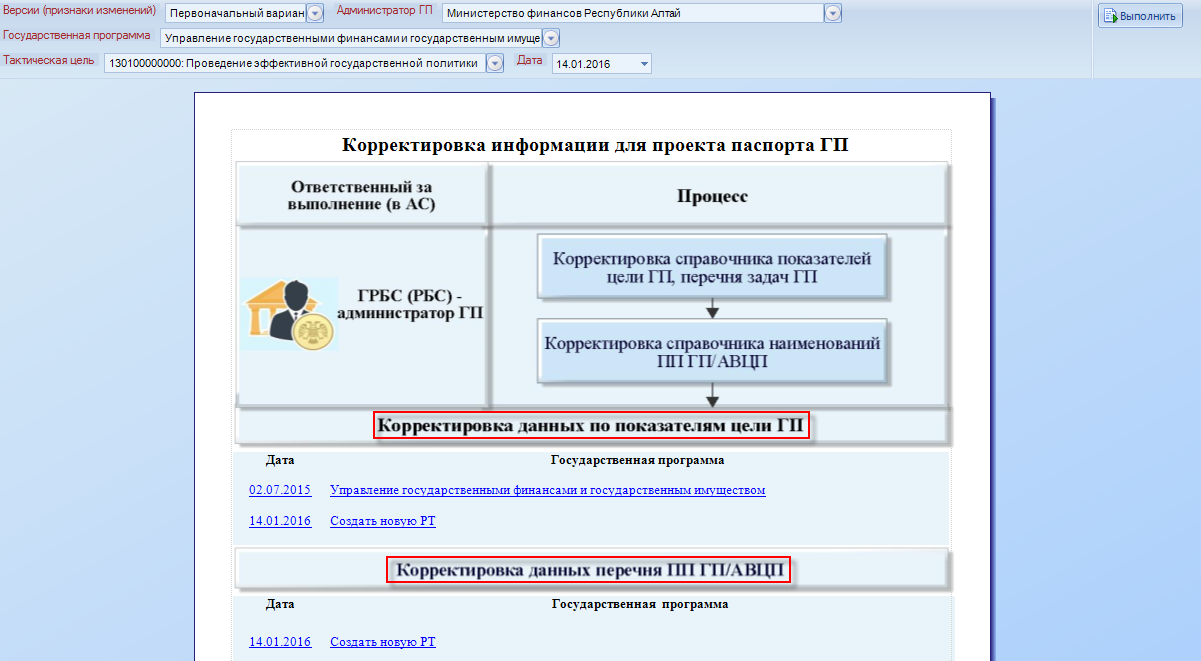 В блоке   при необходимости добавляются новые целевые показатели ГП (показатель тактической цели), а также новые тактические задачи (цель ПП ГП) и цели АВЦП.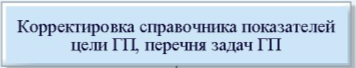 В блоке  при необходимости добавляются новые подпрограммы ГП и новые АВЦП.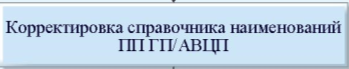 В блоке   создается документ только в случае, если по определенным показателям изменились значения показателей, а также появился новый показатель (показатели) и их значения. Для этого необходимо нажать «Создать новую РТ», далее нажать «Выполнить». Создается новая расчетная таблица на дату изменения, данные в которую подтягиваются из предыдущей версии документа. Далее в новой созданной РТ вносятся изменения в значения показателей, а также при необходимости добавляются новые показатели и определяются их значения, а также удаляются неактуальные показатели. В случае, если значения других показателей не менялись, то их корректировать не нужно, данные показатели и их значения остаются без изменений. 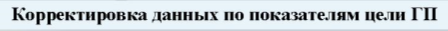 В блоке  создается документ только в случае, если появилась новая ПП ГП или АВЦП. Для этого необходимо нажать «Создать новую РТ», далее нажать «Выполнить». Создается новая расчетная таблица на дату изменения, данные в которую подтягиваются из предыдущей версии документа. Далее в новой РТ отражается актуальный перечень подпрограмм и АВЦП. 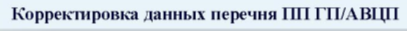 Сравнительная таблица версий (по значениям показателей, новым показателям):Версия 01.01.2015 (первоначальная)Версия 01.12.2015 (i-е изменение)Сравнительная таблица версий (по перечню ПП ГП и АВЦП)Версия 01.01.2015 (первоначальная)Версия 01.12.2015ПоказательЗначение 2015Показатель 11Показатель 22Показатель 33ПоказательЗначение 2015Показатель 11Показатель 23Показатель 32Показатель 44ПодпрограммаЦель ПП ГП (тактическая задача)ПП ГП 1Цель ПП ГП 1ПП ГП 2Цель ПП ГП 2АВЦП 1Цель АВЦП 1ПодпрограммаЦель ПП ГП (тактическая задача) / Цель АВЦППП ГП 1Цель ПП ГП 1АВЦП 1Цель АВЦП 1ПП ГП 3Цель ПП ГП 3АВЦП 2Цель АВЦП 2